PHÒNG GIÁO DỤC KHOÁI CHÂUTRƯỜNG THCS TT KHOÁI CHÂUBÀI TUYÊN TRUYỀN 5KTRONG PHÒNG CHỐNG DỊCH BỆNH COVID-19 Đọc bài LưuThưa quý thầy cô giáo, các bậc phụ huynh và các em học sinh thân mến!Trong những ngày vừa qua, nước ta đã ghi nhận nhiều ca dương tính trong cộng đồng do biến thể mới của vi rút SARS-CoV-2 tại Hải Dương, Quảng Ninh, Hải Phòng, Bắc Ninh và Hà Nội, Gia Lai, TP HCM, Bình Dương. Đây là trường hợp lây nhiễm cộng đồng lớn nhất từ trước đến nay, có nguy cơ lây lan nhanh trên diện rộng.Để chủ động phòng chống Covid-19 quý thầy cô giáo và các em học sinh cần đề cao cảnh giác, không hoang mang với dịch bệnh, tuân thủ nghiêm ngặt các khuyến cáo của bộ Y tế: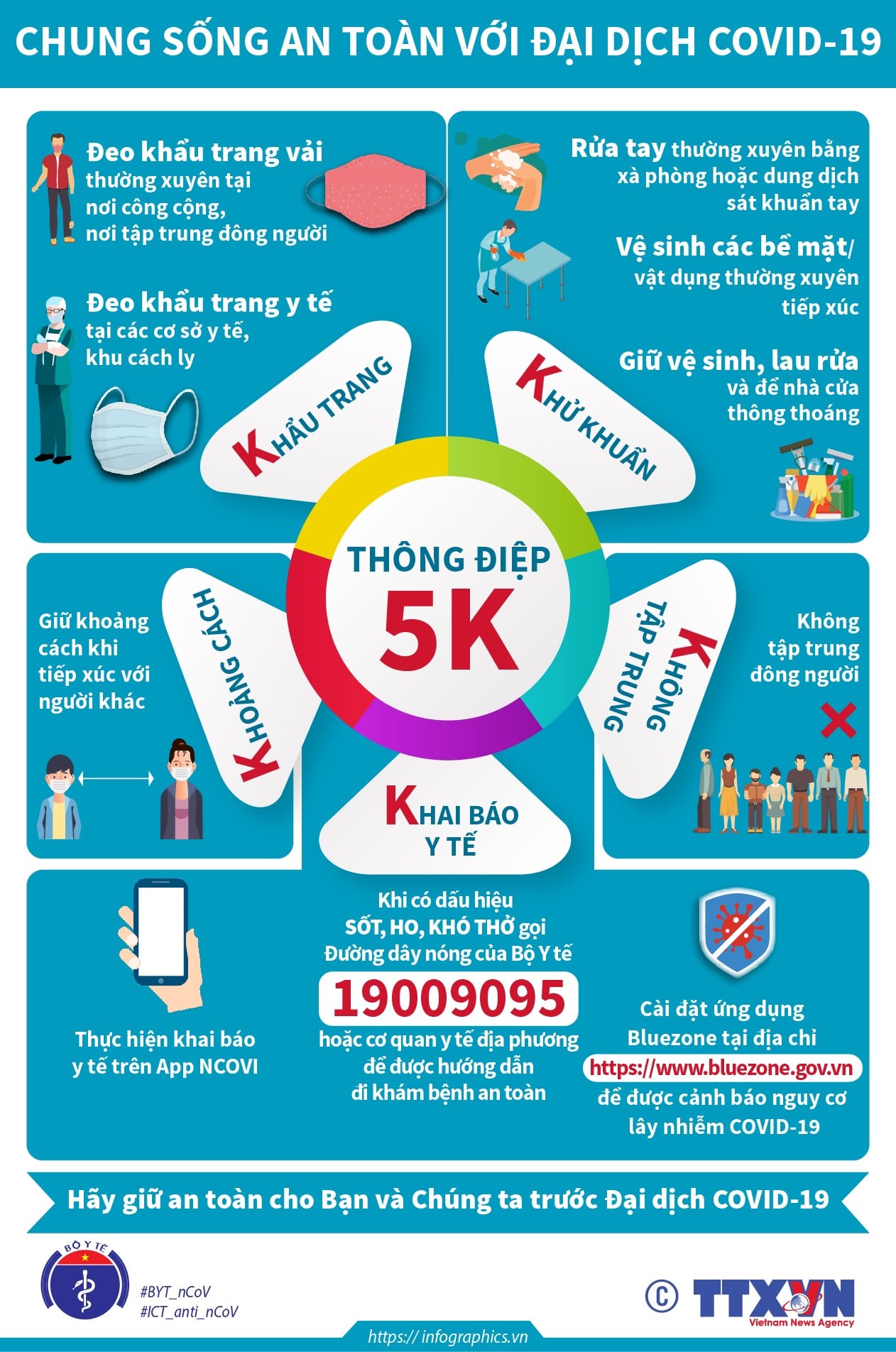 1. KHẨU TRANG:  Đeo khẩu trang vải thường xuyên tại nơi công cộng, nơi tập trung đông người; đeo khẩu trang y tế tại các cơ sở y tế, khu cách ly.2. KHỬ KHUẨN: Rửa tay thường xuyên bằng xà phòng hoặc dung dịch sát khuẩn tay. Vệ sinh các bề mặt/ vật dụng thường xuyên tiếp xúc (tay nắm cửa, điện thoại, máy tính bảng, mặt bàn, ghế…). Giữ vệ sinh, lau rửa và để nhà cửa thông thoáng.3. KHOẢNG CÁCH: Giữ khoảng cách khi tiếp xúc với người khác.4. KHÔNG TỤ TẬP ĐÔNG NGƯỜI.5. KHAI BÁO Y TẾ: Thực hiện khai báo y tế cho cán bộ trạm y tế, trên App NCOVI; cài đặt ứng dụng BlueZone tại địa chỉ https://www.bluezone.gov.vn để được tư vấn, hỗ trợ và cảnh báo nguy cơ lây nhiễm COVID-19.Khi có dấu hiệu sốt, ho, khó thở hãy gọi điện cho đường dây nóng của Bộ Y tế 19009095 hoặc đường dây nóng:để được tư vấn, hỗ trợ, hướng dẫn đi khám bệnh đảm bảo an toàn.Hãy thực hiện "5K: Khẩu trang - Khử khuẩn - Khoảng cách - Không tập trung – Khai báo y tế" để giữ an toàn cho Bạn và Chúng ta trước đại dịch COVID-19!”                                                                   Khoái Châu, ngày 02/02/2021                                                                                                                             HIỆU TRƯỞNG                                                                                             Nguyễn Thị ĐịnhTTĐơn vịĐiện thoại1Sở Y tế09663315152TT Kiểm soát Bệnh tật02213864615022136066603Huyện Phù Cừ0221389107309661015154Huyện Tiên Lữ096608151509755903695TP Hưng Yên0221386612509661615156Huyện Kim Động09654315157Huyện Ân Thi09661315158Huyện Khoái Châu09660615159Huyện Văn Giang096642151510Huyện Yên Mỹ091303681511Huyện Mỹ Hào096612151512Huyện Văn Lâm0221398589713BV Đa Khoa Tỉnh09662815150221365688814BV Đa Khoa Phố Nối0221628799915BV Sản Nhi086621151516BV Phổi098693969617BV Nhiệt Đới086819511518Trung tâm Bảo vệ chăm sóc sức khỏe cán bộ02213862171